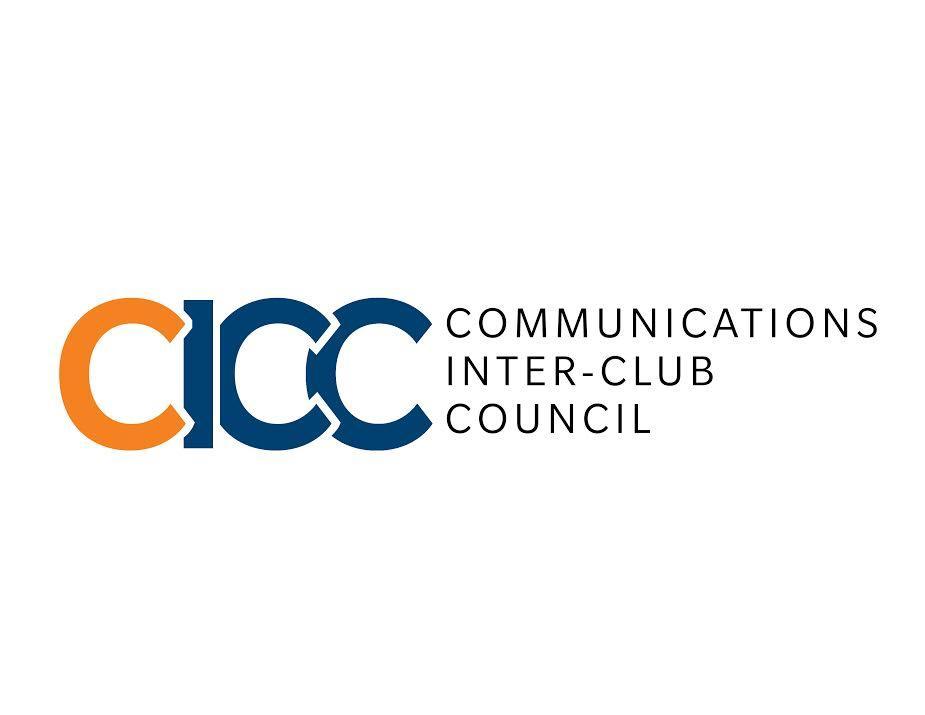 COMMUNICATIONS INTERCLUB COUNCILCALIFORNIA STATE UNIVERSITY, FULLERTONThe following are the minutes (a summary of the participants’ discussions) of a regular meeting with notice to the CICC, California State University, Fullerton, a nonprofit council held at 800 N. State College Ave., TSU Ontiveros A, Fullerton, California on 11/5/2018.CALL TO ORDERROLL CALLAPPROVAL OF AGENDAAPPROVAL OF MINUTESPUBLIC SPEAKERFINANCIAL REPORTTIME CERTAINUNFINISHED BUSINESSOLD BUSINESSNEW BUSINESSPublic Speaker: Maisune ASI Vice Chair Treasurer PRSSA: ProposalEntertainment PanelSTANCE: Proposal3rd speaker event FMAA: ProposalAFI Fest 2018
LJCSUF: Proposal LinkedIn Workshop REPORTS:NEW AGENDA ITEMS: ADJOURNMENT:Chair, Paola calls the meeting to order at 9:05 a.m. Members present: PRSSA(Caitlin), Ad Club(Chelsea), ETC(Arielle), SPJ(Katherine), LPH(David), STANCE(Simone), SAA(Ariana), LJCSUF(Vania), FMAA(Greg), MAL(Sergio), TR(Danielle) Green highlights are tardy before approval of agenda.Yellow highlights are tardy after approval of agenda.Members absent:  NSSLHA(Excused)  Ex-officio members present: Quinones, Mumford, Flores Ex-officio members absent:  NONEA motion was made to approve the agenda by STANCE, and  LJCSUF seconds. A motion to approve the minutes by Ad Club, and ETC  seconds.   NONE8074 Contracts, Fees, Rentals: $4,704.31 |8077 Travel: $3,330NONENONE NONEShe helps determine the budget for the ICC a year in advance. Contingency request will be going to her. She deals with all things finance and if anyone has any questions we can reach out to her.  A move to the following allocation to be approved for $110  by PRSSA and STANCE seconds. Event will take place this Wednesday, November 7th  in Pavillion A from 7:00-8:30 p.m. They will have guest speakers come and speak about the entertainment industry what they liked and didn’t like. So far they have two confirmed panelists. The food they are planning to be serving is fried chicken from Stater Brothers. As well as potatoes wedges and macaroni salad. First come first serve basis and are looking for about 50 people to be attending this panel.Questions: NONEDiscussion: NONECICC: 11-0-0 Allocation PassesA move to the following allocation to be approved for $79.47 by STANCE and PRSSA seconds. This event will take place on November 15th at Tuffree AB located within the Titan Student Union. This speaker will be Gigi Gaskin-Smith a SLP within a nearby school district. She will be speaking about her experience with AAC. They are requesting pizza and the best option was Costco. Out of their own funds they will try and serve salad for people that are vegan. Questions: NONEDiscussion: NONECICC: 11-0-0 Allocation PassesA move to the following allocation to be approved for $720 and TR seconds. This event takes place on  November 8-15th  in Hollywood. Its 60 dollars per person and together they will be sending 12 people to go. Questions:STANCE- How did you choose which 12 are going?FMAA- Who ever wanted to go?Advisor- Is this a discounted pass?FMAA- Yes this is the same one we have been getting every year. Question: NONEDiscussion: NONECICC: 11-0-0 Allocation PassesA move to the following allocation to be approved for $24.50 by LJCSUF and STANCE seconds. The event will take place next Thursday November 15th  at 7:15 p.m. in Gilman AB. Having a LinkedIn workshop and they have this event every year. Amber Chitty is going to come in and talk to them about LinkedIn and the importance of it. It is open to all students and she really helps polish everyone’s LinkedIn. The pizza would be first come first serve and they don’t have that many members. So they decided to go with Little Caesar’s and soda. Questions: NONEDiscussion: NONE CICC: 11-0-0 Allocation PassesChair: Apologized that she didn’t make it to the last meeting. Won’t be having another meeting until November 26th. Reminder on November 26th we will have Meet the Deans as well,  from 11:30-1:30p.m. We will be having In N Out and hope everyone can make it out. Director of VP: Make sure everyone is putting down the correct information on receipts when they are turned in. If anyone on the council knows that they are going to travel for next semester please let her know for the contingency request. Director of Administrations: Apologized for having the meeting minutes in late from last Monday. Make sure if clubs are running late to text and let the Director of Administrations know not the other members on the board. Director of Productions: Hope to see everyone at Meet the Deans on November 26th! Director of Communications: NONEGrad Assistant: NONEAdvisor:. Enjoy the time off from meetings.ASI Reps: This Friday November 9th   1pm-3pm there is going to be an open forum for the new President. MAL: This Friday from 6-8pm the Japanese Culture Club will be having an event with dancing and music that represents the culture. Club Reps: -ETC LinkedIn Workshop on Wednesday and Cassandra Thompson November 7th at 7pm TSU Alvarado AB-SPJ La Times speaker November 7th at 5 p.m. at Bradford AB and there will be free pizza and how to cover intersectionality in the newspaper-Titan Radio fundraiser tomorrow from 3-9 p.m. and 20% proceeds go to TR so go to Portillo’s PRSSA presentation on entertainment panel.STANCE presentation for third speaker event. A motion to adjourn the meeting was made by Chair, Paola at 9:35 a.m. and PRSSA seconds. 